http://webmail.pau.edu.tr/?_task=mailDear Temiz, Mustafa; Unal, Mehmet,Learning that you have enjoyed a reputation in your research field, and once shared your work which titled The Analyzing of the Variations of Electric Fields and Boundary Conditions in the Interface of a Double Step-Index Waveguide in the journal 2009 IEEE 17TH SIGNAL PROCESSING AND COMMUNICATIONS APPLICATIONS CONFERENCE, VOLS 1 AND 2, here Science Publishing Group sincerely invites you to propose a Special Issue and earn a chance to publish 2 papers for free. More and more researchers would like to share their knowledge in a Special Issue so as to arouse wide public concern. If you want to share your research expertise with the public, you are welcome to propose a Special Issue. How to Propose a Special Issue For the details about how to propose a special issue, please refer to Propose a Special Issue and Special Issue Guidelines. When you finish the Special Issue proposal form, please send it to us. Once your Special Issue proposal accepted, you will be the Lead Guest Editor. Benefits of the Lead Guest Editor 1. Publish 2 papers for free and enjoy 30% discount for publishing the rest of your papers in your Special Issue;
2. Publish 2-8 papers for free in any journal or Special Issue of Science PG in the future according to the quantity of charged papers you collect for your Special Issue;
3. Give the right to your Guest Editors and authors invited by you to publish papers with 30% discount. Responsibilities of the Lead Guest Editor 1. Disseminate your Special Issue;
2. Collect papers for your Special Issue;
3. Invite Guest Editors and organize them to review your Special Issue papers. For more questions about Special Issue, you may get an answer from Frequently Asked Questions. If you think you are qualified to be a Lead Guest Editor and complete a Special Issue, come and join us. It would be another major contribution in your research field and certainly be concerned by the public. Featured
Special Issues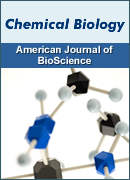 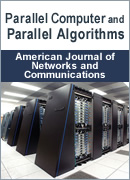 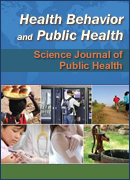 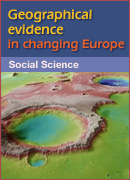 SciencePG Special Issues could serve as a starting point to change or review your strategies, policies, scientific methods and to address issues that presently affect or will affect the society in the future.

SciencePG also produces high-quality paperback, hardback books and eBooks in every genre, so if you wish to publish books, SciencePG can help.
http://www.sciencepublishinggroup.com/book/bookpubservice.aspx SciencePG Special Issues could serve as a starting point to change or review your strategies, policies, scientific methods and to address issues that presently affect or will affect the society in the future.

SciencePG also produces high-quality paperback, hardback books and eBooks in every genre, so if you wish to publish books, SciencePG can help.
http://www.sciencepublishinggroup.com/book/bookpubservice.aspx 